Publicado en  el 18/02/2014 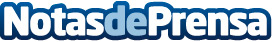 El Gobierno de Extremadura pone en marcha los “cheques TIC” de 5.000 euros para que las Pymes contraten servicios de consultoría en innovaciónEl Consejo de Gobierno ha aprobado un decreto que regula el programa ”Extrem@tic”, que contempla la creación de los denominados “cheques TIC” de hasta 5.000 euros para incentivar la contratación de servicios de asesoramiento y consultoría en materia de tecnologías de la información y la comunicación por las Pymes extremeñas.Datos de contacto:Gobierno de ExtremaduraNota de prensa publicada en: https://www.notasdeprensa.es/el-gobierno-de-extremadura-pone-en-marcha-los_1 Categorias: E-Commerce Otros Servicios Innovación Tecnológica Consultoría http://www.notasdeprensa.es